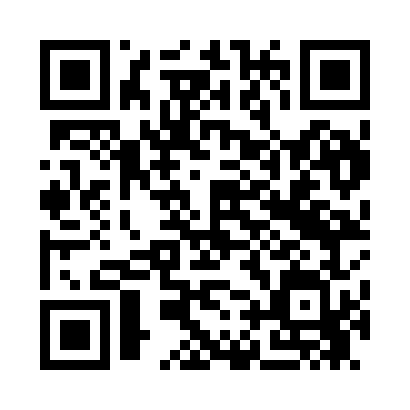 Prayer times for Tolli, EstoniaMon 1 Apr 2024 - Tue 30 Apr 2024High Latitude Method: Angle Based RulePrayer Calculation Method: Muslim World LeagueAsar Calculation Method: HanafiPrayer times provided by https://www.salahtimes.comDateDayFajrSunriseDhuhrAsrMaghribIsha1Mon4:296:571:345:588:1310:312Tue4:256:541:345:598:1510:343Wed4:216:511:346:018:1710:384Thu4:176:491:336:028:1910:415Fri4:126:461:336:048:2210:456Sat4:086:431:336:068:2410:487Sun4:036:401:326:078:2610:528Mon3:596:371:326:098:2810:569Tue3:546:351:326:118:3111:0010Wed3:506:321:326:128:3311:0411Thu3:456:291:316:148:3511:0812Fri3:406:261:316:158:3711:1213Sat3:356:231:316:178:4011:1614Sun3:296:211:316:188:4211:2015Mon3:266:181:306:208:4411:2516Tue3:256:151:306:218:4711:2817Wed3:236:121:306:238:4911:2818Thu3:226:101:306:248:5111:2919Fri3:216:071:306:268:5311:3020Sat3:206:041:296:278:5611:3121Sun3:186:021:296:298:5811:3222Mon3:175:591:296:309:0011:3323Tue3:165:561:296:329:0211:3424Wed3:155:541:296:339:0511:3525Thu3:145:511:286:359:0711:3526Fri3:135:481:286:369:0911:3627Sat3:125:461:286:379:1211:3728Sun3:105:431:286:399:1411:3829Mon3:095:411:286:409:1611:3930Tue3:085:381:286:419:1811:40